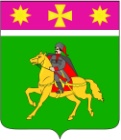 АДМИНИСТРАЦИЯПОЛТАВСКОГО СЕЛЬСКОГО ПОСЕЛЕНИЯКРАСНОАРМЕЙСКОГО РАЙОНАП О С Т А Н О В Л Е Н И Еот  05.07.2024                                                                                                    № 162станица ПолтавскаяО создании согласительной комиссии по согласованию местоположения границ земельных участков при выполнении комплексных кадастровых работ на территории кадастровых кварталов 23:13:0103028, 23:13:0104018Полтавского сельского поселения Красноармейского района,В соответствии со статьёй 42.10 Федерального закона от 24 июля 2007 г. № 221-ФЗ «О кадастровой деятельности», законом Краснодарского края от       5 ноября 2002 г. № 532-КЗ «Об основах регулирования земельных отношений в Краснодарском крае», руководствуясь Федеральным законом от 6 октября    2003 г. № 131-ФЗ «Об общих принципах организации местного самоуправления в Российской Федерации», постановлением администрации муниципального образования Красноармейский район от 19 октября 2023 г. № 1995 «Об утверждении перечня дополнительных кадастровых кварталов на территории муниципального образовании Красноармейский район, в границах которых предполагается выполнение комплексных кадастровых работ в 2024 году» Уставом Полтавского сельского поселения Красноармейского района, администрация Полтавского сельского поселения Красноармейского района п о с т а н о в л я е т:1. Создать согласительную комиссию по согласованию местоположения границ земельных участков при выполнении комплексных кадастровых работ на территории кадастровых кварталов 23:13:0103028, 23:13:0104018 Полтавского сельского поселения Красноармейского района и утвердить её состав (приложение).2. Общему отделу (Величко А.В.) разместить настоящее постановление на официальном сайте администрации Полтавского сельского поселения Красноармейского района в информационно-телекоммуникационной сети «Интернет».3. Контроль за выполнением настоящего постановления оставляю за собой. 4. Постановление вступает в силу со дня его подписания.Исполняющий обязанности главы Полтавского сельского поселенияКрасноармейского района                                                                    В.А. ГористовСОСТАВсогласительной комиссии по согласованию местоположения границ земельных участков при выполнении комплексных кадастровых работ на территории кадастровых кварталов 23:13:0103028, 23:13:0104018    Полтавского сельского поселения Красноармейского районаИсполняющий обязанностиглавы Полтавского сельского поселенияКрасноармейского района 						            В.А. ГористовПриложениеУТВЕРЖДЕНпостановлением администрацииПолтавского сельского поселенияКрасноармейского районаот  05.07.2024 г № 162ГористовВячеслав Александровичисполняющий обязанности главы Полтавского сельского поселения Красноармейского района, председатель согласительной комиссии;Калистратова Анастасия Николаевнаспециалист 1 категории, инженер по землеустройству администрации Полтавского сельского поселения Красноармейского района,секретарь согласительной комиссииЧлены:Члены:Дудник Игорь Викторович начальник управления муниципальной собственностью администрации муниципального образования Красноармейский районАндреенкоЕлена Владимировназаместитель начальника межмуниципального отдела по Калининскому, Красноармейскому и Славянскому Районам Управления Федеральной службы государственной регистрации, кадастра и картографии по Краснодарскому краю;Отришко Сергей Андреевич кадастровый инженер ГБУ КК «Крайтехинвентаризация – Краевой БТИ»Черникова Виктория Викторовнаначальник управления архитектуры и градостроительства администрации муниципального образования Красноармейский район;Кучеренко Людмила Алексеевнаначальник отдела земельных отношений  управления муниципальной собственностью администрации муниципального образования Красноармейский район;Устимов Юрий Васильевичначальник юридического отдела администрации Полтавского сельского поселения Красноармейского района